旭川こども園に新しいおともだちが入園しました　　　　　　　　　　　　　　　　　　　4月1日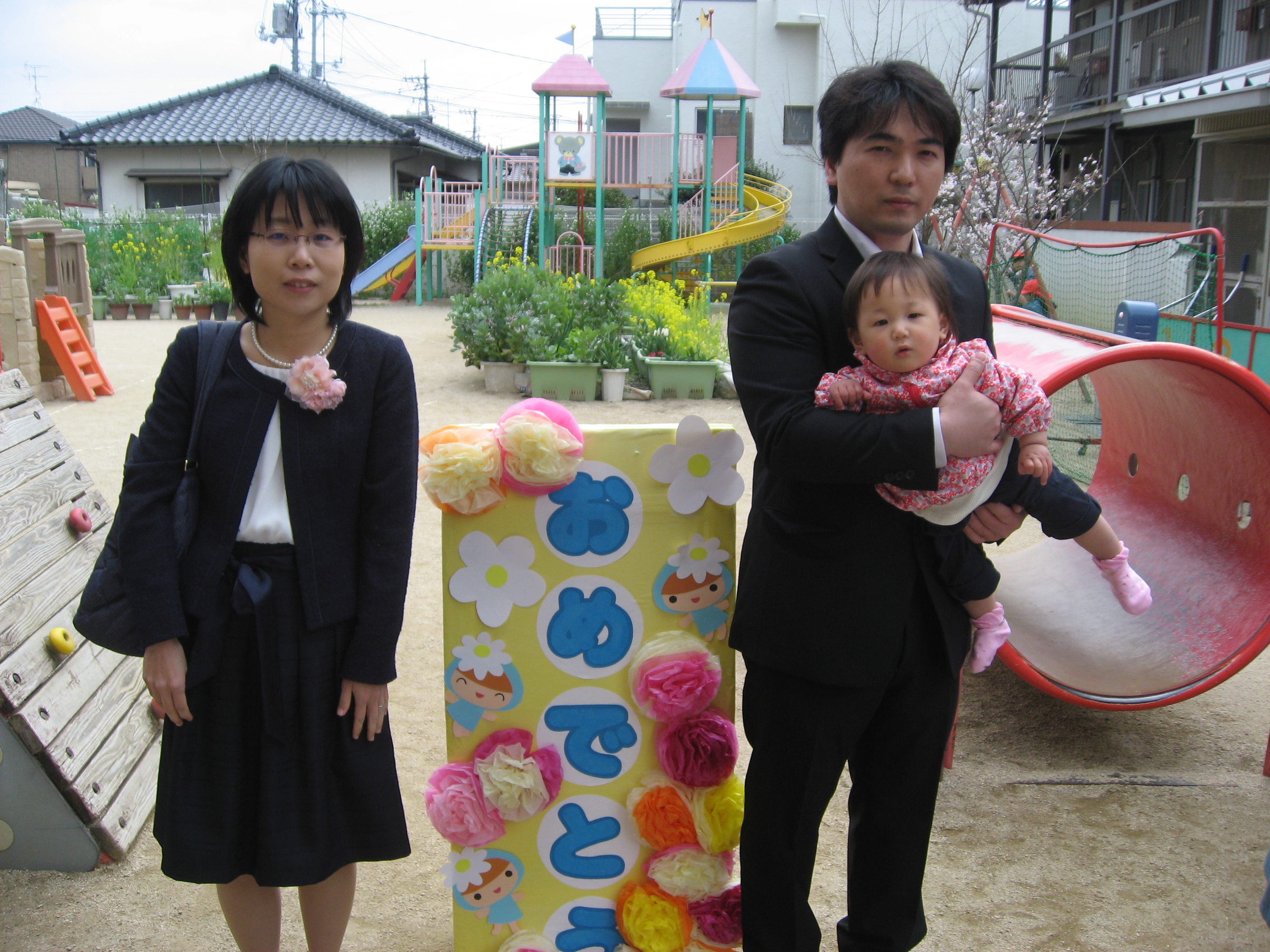 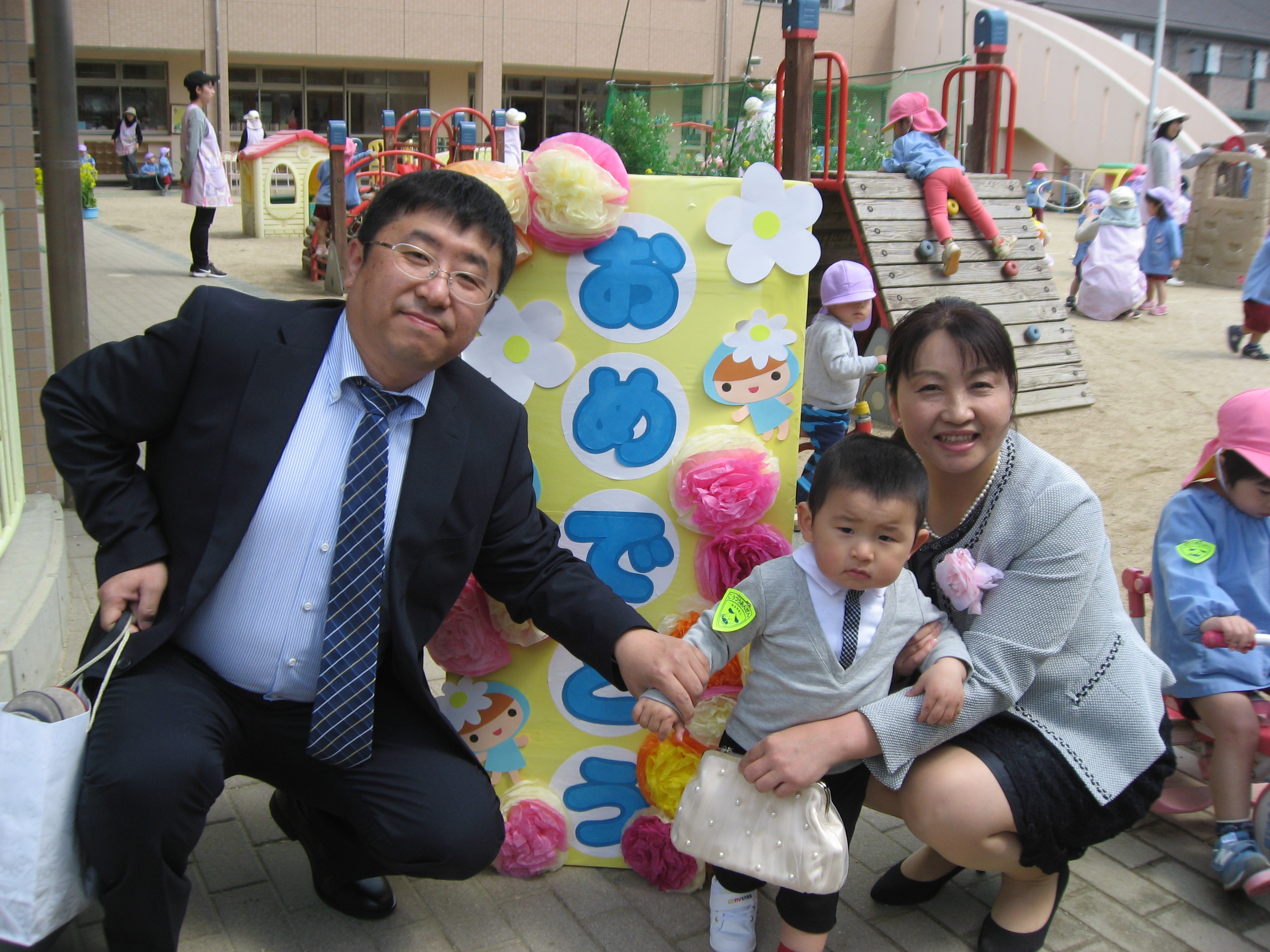 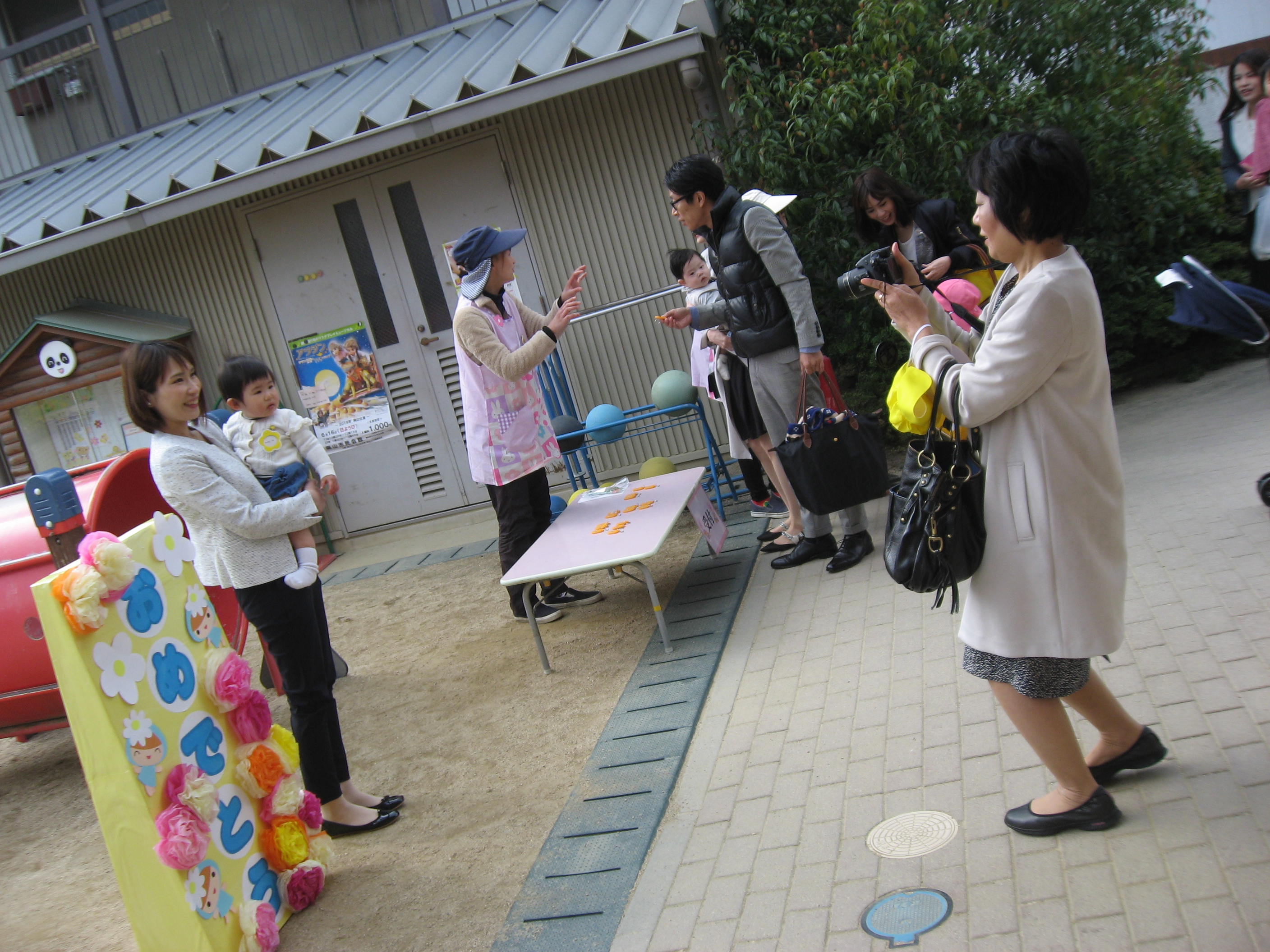 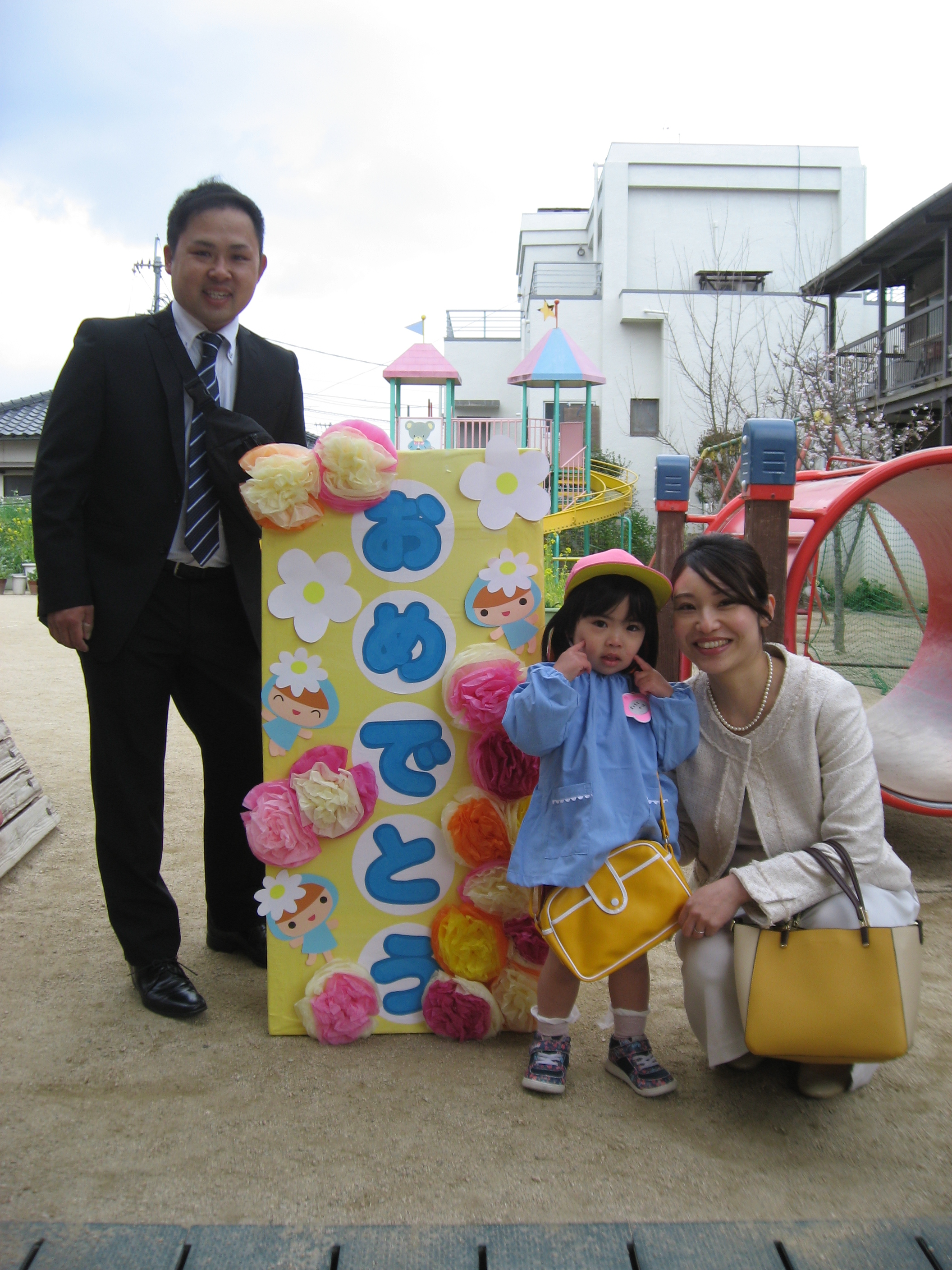 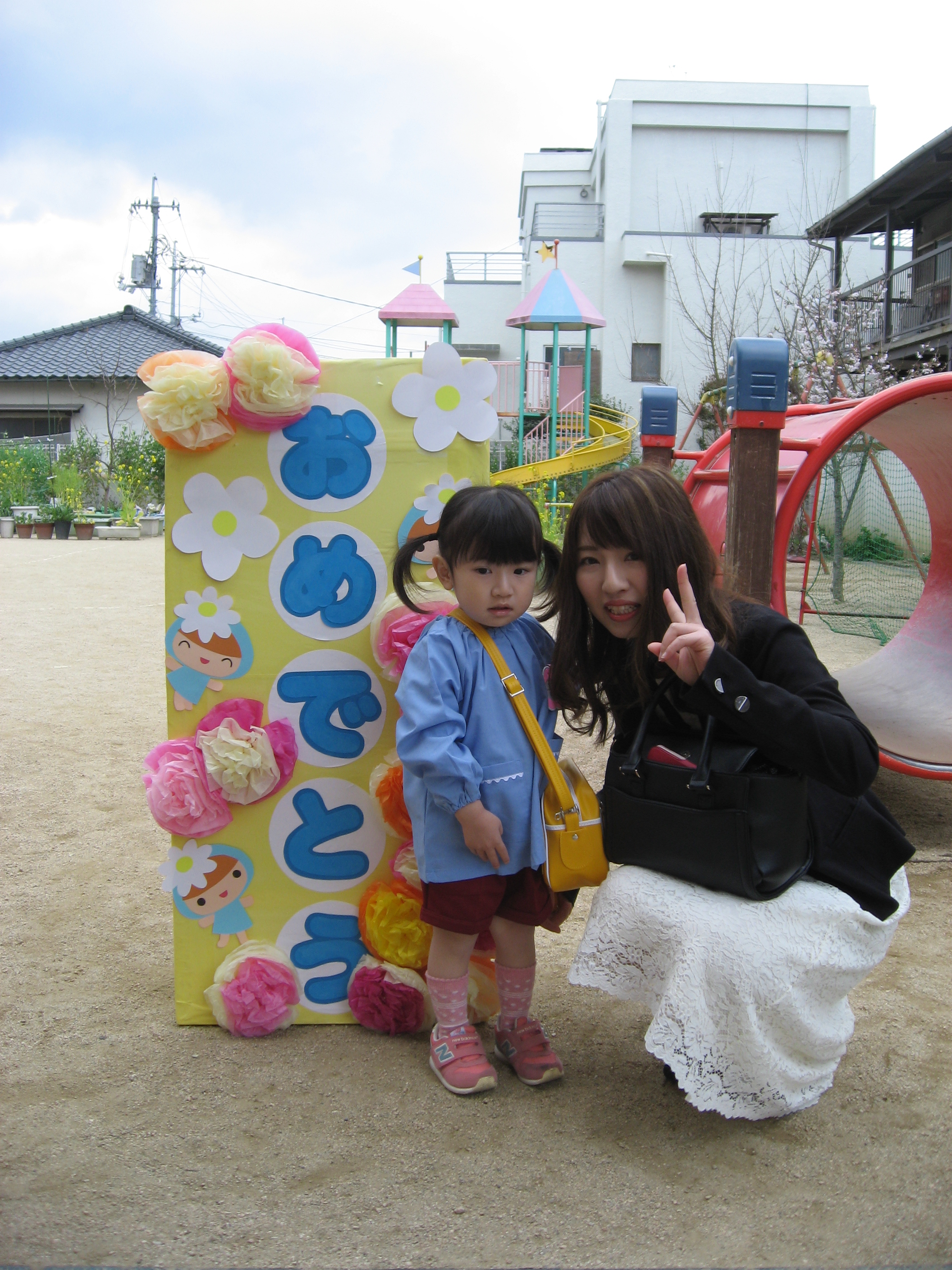 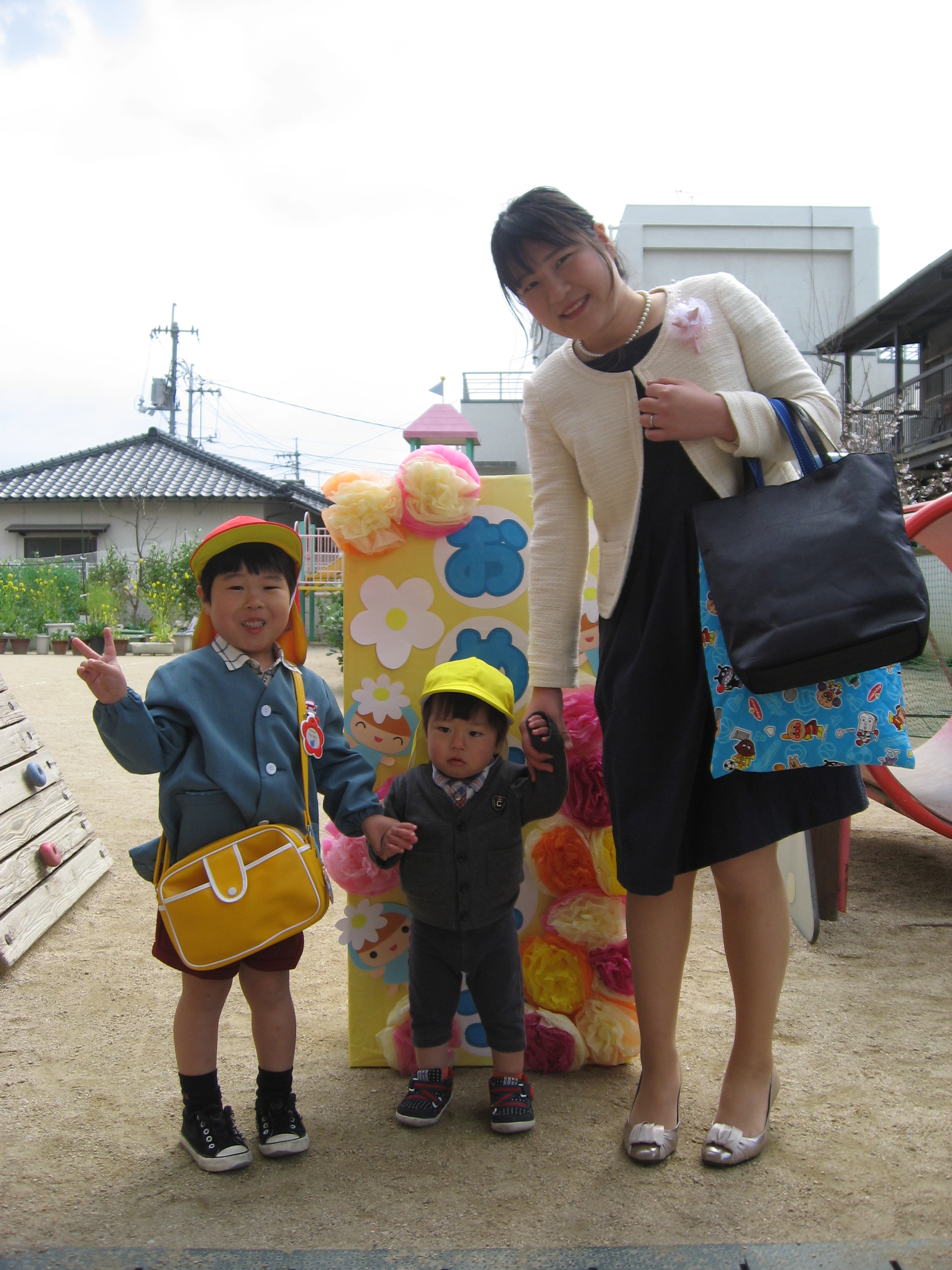 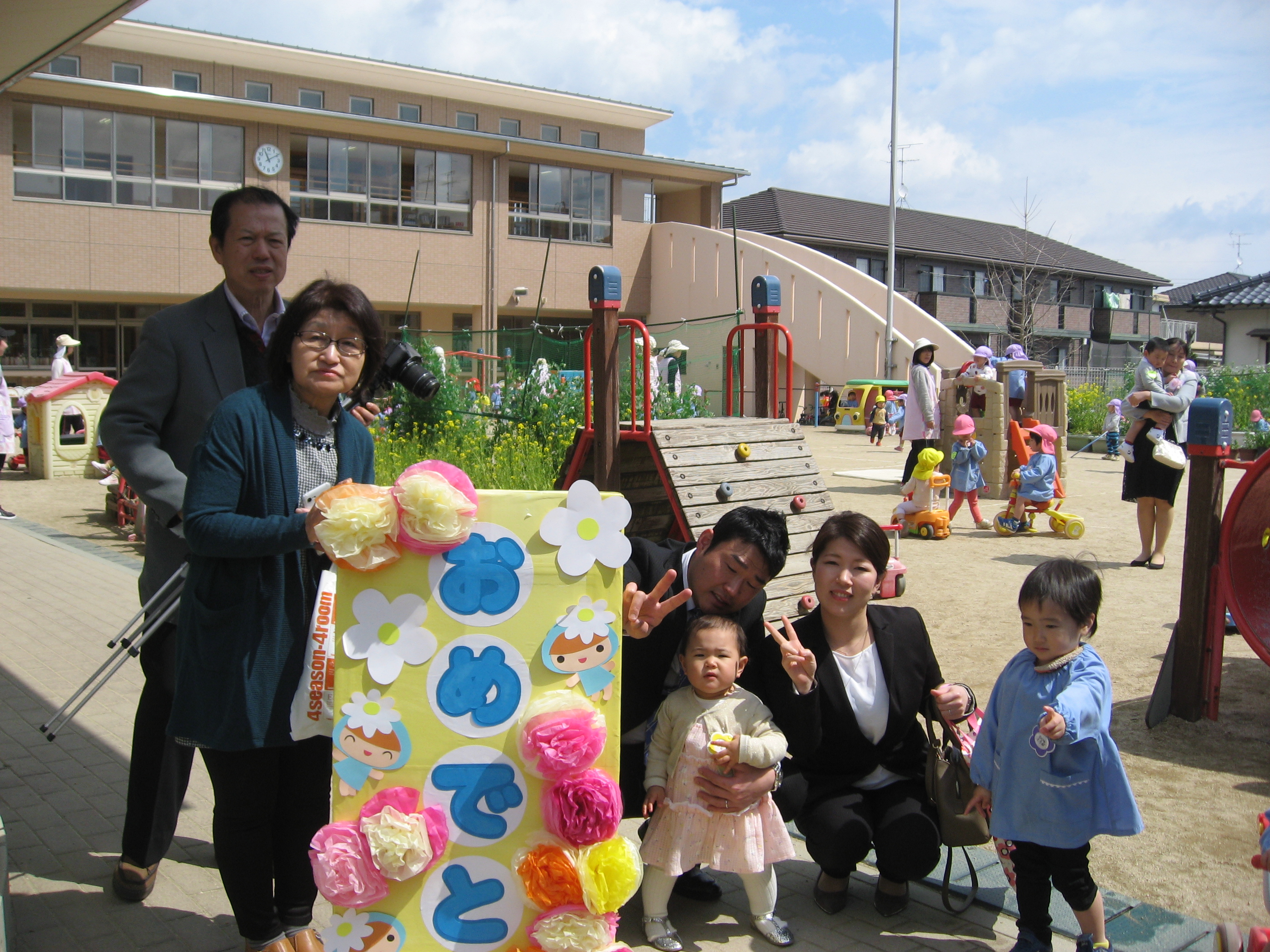 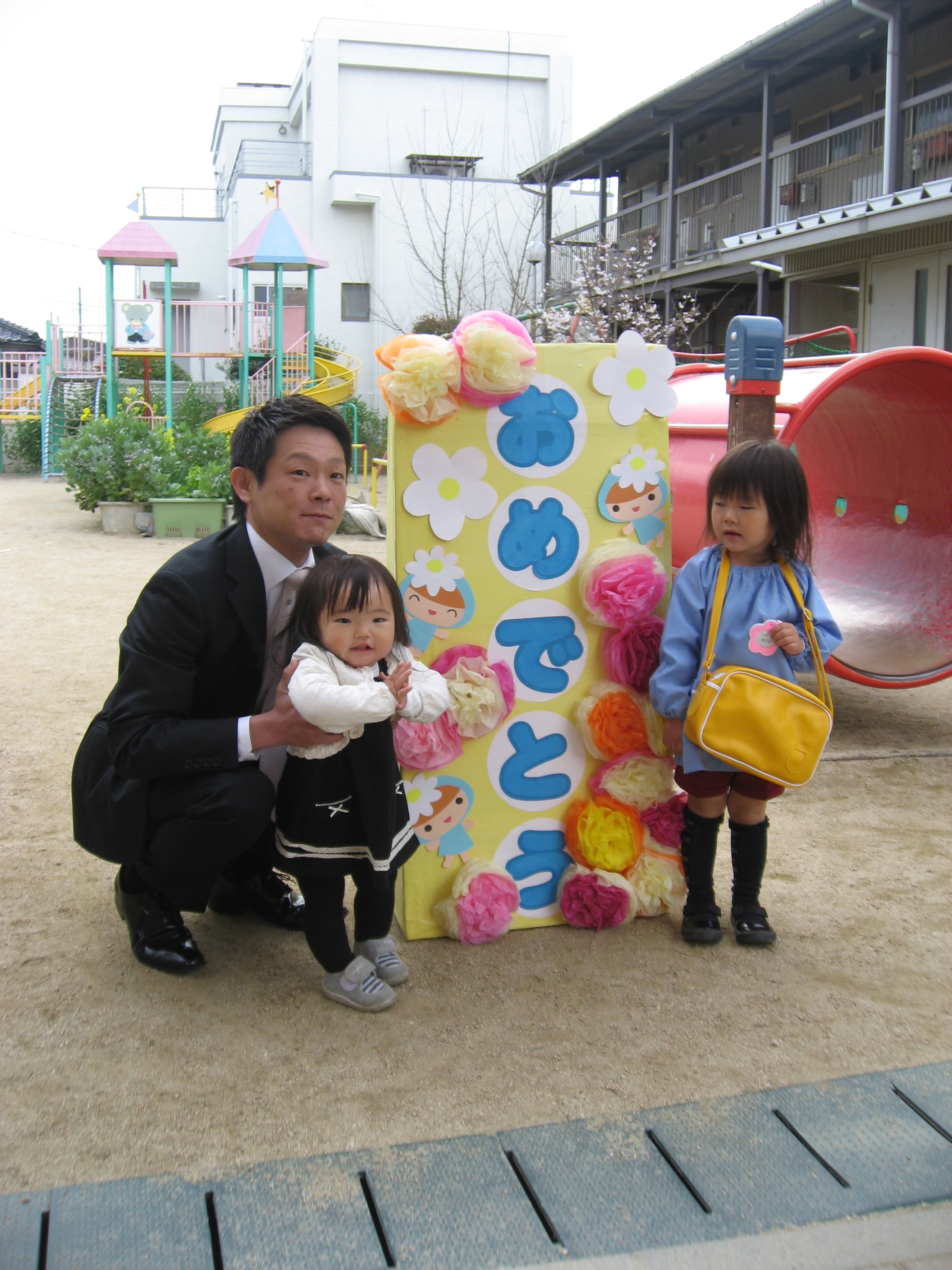 